管理科学与工程学院党委会纪要党纪要〔2019〕9号2019年9月18日，管理科学与工程学院党委会在学院资料室召开，会议由党委书记吴永夺主持，党委委员张家迎、徐勇、胡笑梅出席。副院长戴道明，组织委员徐义东，党委秘书王秋祎列席会议，党委委员夏万军请假。现将有关事项纪要如下：研究确定工程专硕中心办公室主任人选。研究学生党支部改选工作。讨论学院“双带头人”实施工程。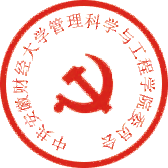 中共安徽财经大学管理科学与工程学院委员会                                2019年9月19日